創業をお考えの方、創業して間もない方へ　　　　　　　　　　　　　　　　　　　　　　　　　　　　　　　　　　　　　黒埼商工会創業相談会のご案内創業に向けての準備や創業計画の作成、経理・税務申告の仕方、補助金・創業資金の利用など、創業に関する個別相談会を下記の日程で行います。創業をお考えの方、創業して間もない方のお申込みを受け付けていますので、お気軽　　にご相談下さい。　　　　　　　　　　　　　　　記●日　時　平成２９年１０月１７日（火）１０：００～２０：００●会　場　黒埼商工会館（新潟市西区大野町３０２１）相談　無料　　予約制（相談 お一人様1時間程度）～ 当会の経営指導員が対応いたします　～●申込み　事前にお電話でご予約下さい。（受付時間８：３０～１７：１５）　　　　　　黒埼商工会 ＴＥＬ ０２５－３７７－３１５５　　　　　　　　　（担当：山崎・花形）※当会では創業の相談を随時受け付けています。当日、ご都合がつかない方はご相談下さい。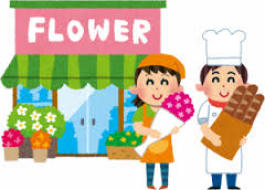 